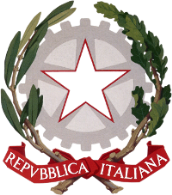 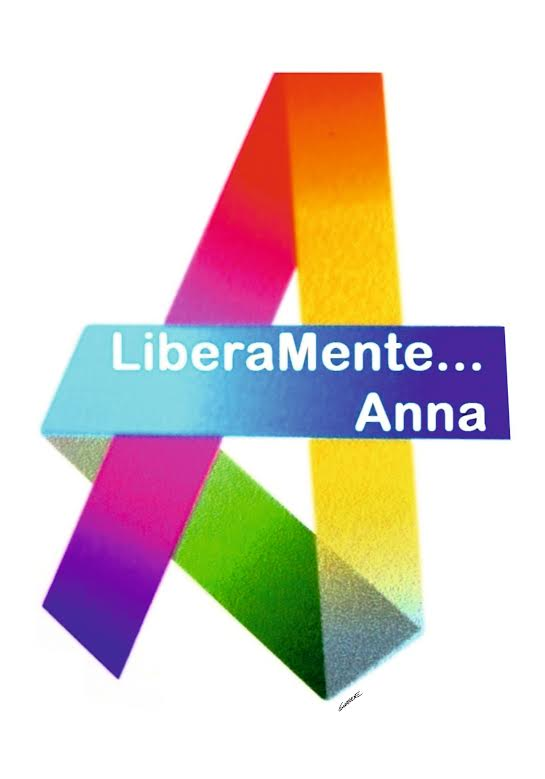 “LiberaMente …… Anna”Inviare entro il  30/10/2015Asti,………………………………..IL DIRIGENTE SCOLASTICO……………………………………………….“LiberaMente …… Anna” a.s. 2015/2016ISTITUZIONE SCOLASTICACLASSE/INumero alunniDOCENTE REFERENTETipologia di elaborato